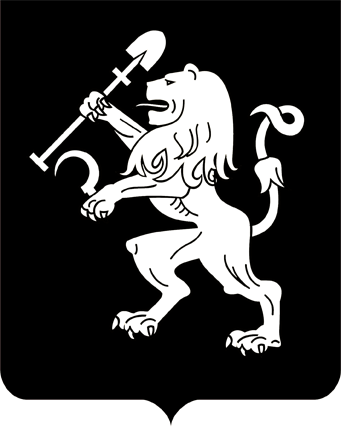 АДМИНИСТРАЦИЯ ГОРОДА КРАСНОЯРСКАПОСТАНОВЛЕНИЕО предупреждении угрозы возникновения чрезвычайной ситуациив жилом доме № 37 по ул. ЛеснойВ целях предупреждения угрозы возникновения чрезвычайной      ситуации, вызванной аварийным состоянием стен, перекрытий жилого дома № 37 по ул. Лесной, в соответствии с Федеральным законом                   от 21.12.1994 № 68-ФЗ «О защите населения и территорий от чрезвычайных ситуаций природного и техногенного характера», постановлением Правительства Российской Федерации от 30.12.2003 № 794                  «О единой государственной системе предупреждения и ликвидации чрезвычайных ситуаций», протоколом комиссии по предупреждению                и ликвидации чрезвычайных ситуаций и обеспечению пожарной                безопасности города Красноярска от 23.12.2022 № 33/22, руководствуясь ст. 41, 58, 59 Устава города Красноярска,ПОСТАНОВЛЯЮ: 1. Признать ситуацию, сложившуюся в жилом доме № 37                 по ул. Лесной, представляющей угрозу возникновения чрезвычайной ситуации муниципального характера. Перевести органы управления             и силы городского звена территориальной подсистемы РСЧС Красноярского края в режим функционирования «Повышенная готовность».Чрезвычайная ситуация муниципального характера может возникнуть в границах жилого дома № 37 по ул. Лесной.2. Администрации Октябрьского района в городе Красноярске проинформировать жителей дома № 37 по ул. Лесной о проведении          в доме аварийно-восстановительных работ и необходимости переезда               в маневренный фонд. 3. Департаменту городского хозяйства администрации города:разработать проектное решение и сметную документацию на выполнение аварийно-восстановительных работ;организовать проведение аварийно-восстановительных работ                    и иных мероприятий, связанных с ликвидацией угрозы возникновения чрезвычайной ситуации, сложившейся в жилом доме № 37 по ул. Лесной;в случае обращений жителей дома предоставить помещения           маневренного фонда.4. Настоящее постановление опубликовать в газете «Городские новости» и разместить на официальном сайте администрации города.5. Контроль за исполнением настоящего постановления возложить на первого заместителя Главы города Войцеховского В.Н.Глава города                                                                               В.А. Логинов30.12.2022№ 1195